MU of VIRGINIA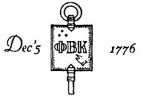 PHI BETA KAPPA			VIRGINIA POLYTECHNIC INSTITUTE and STATE UNIVERSITYBLACKSBURG, VIRGINIA, 24061-0405Nomination for the 2023-2024PBK Sturm Award for Faculty Excellence in ResearchName of Nominee: Department/Program of Nominee:Title of Nominated Work:Date of Publication/Presentation of Nominated Work: Name of Person or Committee Submitting Nomination:Attach the following items to this Nomination Form/Cover Sheet:_____ Letter of nomination that points out the significance of the work’s contribution to                 liberal learning and its appeal to wider educated audiences;_____ Current curriculum vitae of the nominee;_____ (Optional: reviews of the nominated work).Enclose with the above materials:_____ A copy of the work (PDF version of the book, offprint(s), photocopy) or a high-quality representation of the work (photographs, video or audio recording, etc.)Send one electronic copy of the completed packet by email and one physical copy of the nominated book by campus mail to Shelia Collins, Office of the Vice Provost for Undergraduate Admissions, 104 Burruss Hall (0717), shcolli4@vt.edu.  Address questions to Shaila Mehra, President, Mu of Virginia PBK, shailamehra@vt.edu.  Deadline: 5:00 PM, Friday, February 16, 2024